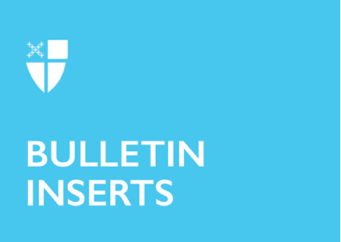 July 21, 2024 – Pentecost 9 (B)Your Guide to the DFMS, Part 8Throughout the summer, our bulletin inserts will feature resources available to you, your ministry, your congregation, and your diocese from the Domestic and Foreign Missionary Society – the formal, incorporated name for The Episcopal Church. Learn more by scanning each department’s QR code or visit iam.ec/tecguide.The Office of Government Relations (OGR) represents the policy priorities of The Episcopal Church to the U.S. federal government in Washington, D.C., highlighting the voices of Episcopalians and Anglicans globally. OGR manages the Episcopal Public Policy Network, a grassroots network of Episcopalians engaged in the ministry of public policy advocacy. Petition your members of Congress and more by taking action with our policy network’s Action Alerts every week.Equip yourself with up-to-date knowledge on U.S. policy and legislation by attending one of our free online events.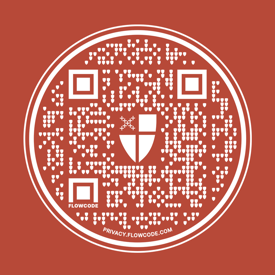 Participate in U.S. elections by volunteering with our office as an Election Activator.Go deeper by honing your and your community’s skills in political advocacy and dialogue using our training resources.Intern with the Office of Government Relations, which runs three cycles a year, assisting our efforts to shape and influence U.S. policy.The Office of Pastoral Development serves the presiding bishop and the wider church through consultation for bishop elections, conflict resolution involving bishops, Title IV intake for matters involving alleged bishop misconduct, and other pastoral issues as assigned by the presiding bishop.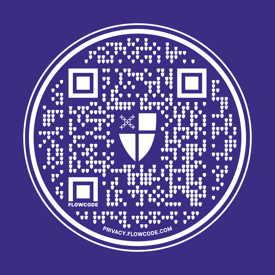 Meet the Office of Pastoral Development staff.Learn about The Episcopal Church’s guidelines and support for matters involving clergy misconduct.Find consultation for bishop elections, conflict management, and vexing situations.Guided and inspired by the framework of Becoming Beloved Community, Episcopalians are taking intentional steps to form loving, liberating, and life-giving relationships with God and one another, and to heal and transform injustice and brokenness in ourselves, our churches, communities, institutions, and society. Learn about our Racial Reconciliation offerings below.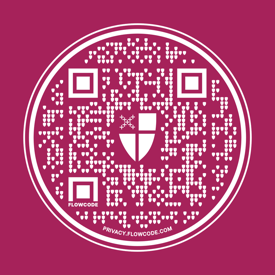 Engage the Becoming Beloved Community labyrinth, our framework for transformation.Tell the truth about our churches, leadership, power, and race – past and present.Proclaim the dream of Beloved Community via preaching, prayer, and public witness.Practice the healing way through anti-racism training, formation, pilgrimage, and storytelling.Repair the breach through justice and action addressing society and institutions.Next week: Safe Church, Social Justice and Advocacy Engagement, Transition Ministries